SRG / STIG LibraryREVISION HISTORY(Current as Date of Latest Update Listed Below) DisclaimerThis Revision History is an attempt to provide a service to the SRG / STIG Library and SRG / STIG Library Compilation.zip user community. While every attempt has been and will be made to assure its accuracy and completeness, no guarantee is given nor implied that every change will be captured and included here. Developed by DISA for the DoDSRG / STIG Library REVISION HISTORYSRG / STIG Library REVISION HISTORYSRG / STIG Library REVISION HISTORYSRG / STIG Library REVISION HISTORYRevision DateChangeDescription of Change07/20/2023Added contentDeleted content that has been SunsetAdded:     U_BB_CylancePROTECT_Mobile_for_UEM_V1R1_STIGDeleted:     U_ArcGIS_Server_10-3_V2R1_STIG     U_SS_Android_10_Knox_3-x_V2R1_STIG     U_VMW_vSphere_6-5_Y23M07_STIG     U_VMW_vSphere_6-7_Y23M07_STIG04/25/2023Added contentAdded:     U_AP_Compliance_Guardian_V1R1_STIG     U_Apple_macOS_13_V1R1_STIG     U_Arista_MLS_EOS_4-2x_Y23M02_STIG     U_RB_NetProfiler_V1R1_STIG     U_RH_Ansible_Automation_Controller_Y23M04_STIG     U_VMW_vSphere_7-0_Y23M03_STIG01/16/2023Added contentDeleted content that has been SunsetAdded:     U_Google_Android_13_V1R1_STIG     U_HPE_3PAR_StoreServ_OS_STIG     U_MS_Android_11_STIG     U_MS_Azure_SQL_DB_V1R1_STIG     U_MS_Windows_11_V1R2_STIG     U_RGS_RKE2_V1R1_STIG     U_Tanium_7-x_TanOS_STIGDeleted:     U_Apple_OS_X_10-15_V1R10_STIG     U_Google_Android_10-x_V2R1_STIG     U_Google_Android_11_Y23M01_STIG     U_Oracle_Linux_6_V2R7_STIG     U_SOL_10_SPARC_V2R4_STIG     U_SOL_10_x86_V2R4_STIG10/25/2022Added contentDeleted content that has been SunsetAdded:     U_Apple_iOS-iPadOS_16_V1R1_STIG     U_AvePoint_DocAve_6_V1R2_STIG     U_Juniper_EX_Switches_Y22M09_STIG     U_MariaDB_Enterprise_10-x_V1R2_STIG     U_MS_Windows_11_V1R1_STIG     U_Oracle_Linux_8_V1R4_STIG     U_PAN_Prisma_Cloud_Compute_V1R2_STIG     U_SPEC_Innovations_Innoslate_4-x_V1R1_STIG     U_Tanium_7-x_V1R2_STIGDeleted:     U_Apple_iOS_12_V2R1_STIG     U_Apple_iOS_iPadOS_14_V1R3_STIG     U_Google_Android_9-x_V2R1_STIG     U_MOT_Android_9-x_Y22M10_STIG     U_Zebra_Android_10_Y22M10_STIG07/28/2022Deleted content that has been SunsetDeleted:     U_SS_Android_OS_9_Knox_3-x_Y22M07_STIG     U_Video_Services_Policy_V1R12_STIG     U_Voice_Video_Endpoint_V2R2_SRG     U_Voice_Video_Services_Policy_V3R18_STIG     U_Voice_Video_Session_Mgmt_V2R2_SRG     U_VVoIP_V3R15_STIG04/25/2022Added contentDeleted content that has been SunsetAdded:     CUI_McAfee_ENS_10-x_Local_Client_V1R1_STIG     U_Apple_macOS_12_V1R2_STIG     U_HPE_Nimble_Storage_Array_STIG_V1R1_STIG     U_IBM_Aspera_Platform_4-2_V1R1_STIG     U_MDB_Enterprise_Advanced_4-x_V1R1_STIG     U_MOT_Solutions_Android_11_V1R1_STIG     U_NetApp_ONTAP_DSC_9-x_V1R1_STIG     U_RGS_MCM_V1R1_STIG     U_SS_Android_12_KPE_3-x_V1R1_STIG     U_VMW_Horizon_7-13_V1R1_STIG     U_VMW_NSX-T_V1R1_STIG     U_Zebra_Android_11_COBO_V1R1_STIGDeleted:     U_Apple_OS_X_10-13_V2R5_STIG     U_Apple_OS_X_10-14_V2R6_STIG     U_Enclave_T-D_V1R6_STIG01/24/2022Added contentDeleted content that has been SunsetAdded:     U_Cloud_Computing_SRG_V1R4     U_MOZ_Firefox_V6R1_STIG     U_Splunk_Enterprise_8-x_for-Linux_V1R1_STIG     U_Redis_Enterprise_6-x_V1R1_STIG     U_VMW_WS1_UEM_V2R1_STIG     U_Ivanti_MI_Core_MDM_Server_V1R1_STIG     U_CA_IDMS_V1R1_STIGDeleted:     CUI_HBSS_HIP_8_Firewall_V2R1_STIG     CUI_HBSS_HIP_8_V5R2_STIG     U_McAfee_MOVE_Agentless3-6-1_SVA_V2R1_STIG     U_McAfee_MOVE3_0_Agentless_VSEL_SVA_V2R1_STIG     U_McAfee_MOVE_AV_Agentless_4-5_V2R1_STIG     U_McAfee_MOVE_AV_Multi-Platform_4-5_V2R1_STIG     U_McAfee_VirusScan88_Local_Client_V6R1_STIG     U_McAfee_VirusScan88_Managed_Client_V6R1_STIG     U_McAfee_VSEL_1-9_2-0_Y20M04_STIG10/26/2021Added contentDeleted content that has been SunsetAdded:     U_Apple_iOS-iPadOS_15_V1R1_STIG     U_FN_FortiGate_Firewall_STIG     U_Google_Android_12_STIG     U_HYCU_for_Nutanix_V1R1_STIG     U_IBM_WebSphere_Liberty_Server_V1R1_STIG     U_Ivanti_MI_Sentry_9-x_STIG     U_Oracle_Linux_8_V1R1_STIGDeleted:     U_Oracle_Database_11g_Y21M10_STIG     U_VMW_ESXi5_Server_V2R1_STIG     U_VMW_ESXi5_vCenter_Server_V2R1_STIG     U_VMW_ESXi5_Virtual_Machine_V2R1_STIG07/27/2021Added contentDeleted content that has been SunsetAdded:     U_SS_SDS_EMM_V1R2_STIG     U_TM_TippingPoint_STIG     U_Zebra_Android_10_STIGDeleted:     U_Adobe_ColdFusion_11_V2R1_STIG05/04/2021Added contentDeleted content that has been SunsetAdded:U_CAN_Ubuntu_18-04_LTS_V2R2_STIG_AnsibleU_CAN_Ubuntu_20-04_LTS_V1R1_STIGU_Cisco_ISE_STIGU_Citrix_VAD_7-x_STIGU_HW_Android_9-x_STIGU_IB_8-x_DNS_V1R1_STIGU_Kubernetes_V1R1_STIGU_MS_Edge_V1R1_STIGU_Oracle_MySQL_8-0_V1R1_STIGU_RHEL_7_V3R3_STIG_AnsibleU_RHEL_7_V3R3_STIG_ChefU_RHEL_8_V1R2_STIGU_SLES_15_V1R2_STIGU_VMW_vSphere_6-7_STIGDeleted:U_CAN_Ubuntu_16-04_LTS_V2R3_STIG01/22/2021Added contentDeleted content that has been SunsetAdded:U_Apple_macOS_11_V1R1_STIG.zipU_CD_PGSQL_V1R1_STIG.zipU_Container_Platform_V1R1_SRG.zipU_FS_STIG.zipU_MOT_Android_9-x_STIG.zipU_SS_Android_11_Knox_3-x_STIG.zipU_UEM_SRG.zipDeleted:U_Apple_iOS_iPadOS_13_V2R1_STIG.zipU_Oracle_Linux_5_V2R1_STIG.zipU_RHEL_6_V2R2_STIG.zip10/26/2020Added newly released STIG bundlesDeleted content that has been SunsetAdded:U_PAN_Y20M10_STIG.zipU_Juniper_SRX_Y20M10_STIG.zipDeleted:U_Adobe_Acrobat_Pro_DC_Classic_V2R1_STIG.zipU_Adobe_Acrobat_Reader_DC_Classic_Track_V2R1_STIG.zip07/28/2020Added newly released STIG bundlesDeleted content that has been SunsetAdded:U_MDB_Enterprise_Advanced_3-x_V1R2_STIG.zipU_MOZ_FireFox_V4R29_STIG.zipDeleted:U_SS_Android_OS_8_Knox_3-x_Y20M07_STIG.zip04/09/2020Added newly released STIG bundlesDeleted content that has been SunsetAdded:U_MS_SQL_Server_2014_Y20M04_STIG.zipU_McAfee_VSEL_1-9_2-0_Y20M04_STIG.zipDeleted:U_MS_Windows_10_Mobile_V1R4_STIG.zipU_SS_Android_OS_7_Knox_2-x_V1R7_STIG.zipU_Tanium_6-5_V1R3_STIG.zipU_VMW_AW_v9-x_MDM_V1R2_STIG.zip04/08/2020Updated the library content for the Quarterly ReleaseDistributed updated SRG / STIG content to the appropriate library folders.        See the release specific change document for details.01/17/2020Added newly released STIG bundlesDeleted content that has been SunsetDeleted content that has been WithdrawnAdded:    U_MS_Exchange_2013_STIG.zip    U_MS_Exchange_2016_STIG.zip    U_MS_SQL_Server_2016_STIG.zip    U_F5_BIG-IP_11-x_STIG.zip    U_Palo_Alto_Networks_STIG.zipDeleted:    U_Apple_OS_X_10-12_V1R6_STIG.zip    U_BlackBerry_OS_10-3-x_V1R4_STIG.zip    U_MS_IE10_V1R16_STIG.zip    U_MS_IIS_7-0_STIG.zipDeleted:    U_Palo_Alto_Networks_ALG_V1R4_STIG.zip    U_Palo_Alto_Networks_IDPS_V1R3_STIG.zip    U_Palo_Alto_Networks_NDM_V1R3_STIG.zip    U_MS_SQL_Server_2016_Database_V1R4_STIG.zip    U_MS_SQL_Server_2016_Instance_V1R7_STIG.zip    U_MS_Exchange_2013_CAS_V1R2_STIG.zip    U_MS_Exchange_2013_Edge_V1R5_STIG.zip    U_MS_Exchange_2013_Mailbox_V1R5_STIG.zip    U_MS_Exchange_2016_Edge_Transport_Server_V1R3_STIG.zip    U_MS_Exchange_2016_Mailbox_Server_V1R4_STIG.zip    U_F5_BIG-IP_Access_Policy_Manager_11-x_V1R1_STIG.zip    U_F5_BIG-IP_Advanced_Firewall_Manager_11-x_V1R1_STIG.zip    U_F5_BIG-IP_Application_Security_Manager_11-x_V1R1_STIG.zip    U_F5_BIG-IP_Device_Management_11-x_V1R6_STIG.zip    U_F5_BIG-IP_Local_Traffic_Manager_11-x_V1R3_STIG.zip01/16/2020Updated the library content for the Quarterly ReleaseDistributed updated SRG / STIG content to the appropriate library folders.     See the release specific change document for details.12/17/2019Deleted folders for new compilation file structureDeleted all top level folders and content that is not any of the following:    Library Change Log (Revision History)    Quarterly Release Summary    SRG/STIG Content10/21/2019Added folders for newly released contentAdded:    Mobility- Wireless PED OS- Google Android 9x STIG    Mobility- EMM - ISEC7 EMM Suite v6.x STIG    Mobility- Wireless PED OS- Apple iOS-iPadOS 13 STIG10/17/2019Deleted folders for content that has been Sunset Deleted folders for content that has been WithdrawnDeleted:    OS- Apple Macintosh OS X 10.6 STIG    OS- Apple Macintosh OS X 10.8 Workstation STIG    OS- Apple Macintosh OS X 10.9 Workstation STIG    OS- Apple Macintosh OS X 10.10 Workstation STIG    OS- Apple Macintosh OS X 10.11 STIG    OS- Apple OS X 10.12 (Sierra) STIGDeleted:    Net- Secure Remote Computing (SRC) - Remote Access VPN STIG     Net- Secure Remote Computing (SRC) - Remote Access Endpoint STIG    Net- Secure Remote Computing (SRC) - Remote Access Server (RAS) STIG7/31/2019Added Folders for newly released contentDeleted folders for content that has been SunsetAdded:     OS- Apple OS X 10.13 STIG    OS-VRT- Docker Enterprise 2.x STIG    Net- Network  Infrastructure- Cisco Router IOS STIG    Net- Network  Infrastructure- Cisco Router IOS-XE STIG    Net- Network  Infrastructure- Cisco Router IOS-XR STIG    Net- _VPN SRGDeleted:    Net- Network  Infrastructure- Cisco IOS XE R3 Router STIG7/23-25/2019Updated the library content for the Quarterly ReleaseDeleted folders for content that has been withdrawn or SunsetRenamed folders IAW STIG name changes or clarityDistributed updated SRG / STIG and OVAL content to the appropriate library folders.     See the release specific change document for details.Deleted:     App- Database- Oracle Exadata Database Machine - Vendor Best Practice     Mobility-    Mobility Policy STIG     App- Database- Microsoft SQL Server 2012 (v11) + 2008 R2 (v10-5) STIG     App- Database- Microsoft SQL Server 2005 (v9) + 2008 (v10) STIG (previously sunset)     Mobility- MDM- Blackberry Unified Endpoint Manager (UEM) 12.8 STIG     Mobility- MDM- MobileIron Core 9.xRenamed:     Mobility- Wireless PED- Commercial Mobile Device (CMD) Policy STIG        AS    Mobility- Wireless PED- Mobile Device Policy STIG     OS- Windows- Privileged Access Workstation STIG        AS    OS- Windows- Privileged Access Workstation (PAW) STIG     App- McAfee Application Control 7.x STIG        AS    App- EndPtSec- McAfee Application Control 7.x STIG6/10/2019Added Folders for newly released contentAdded:     OS- Windows  Server 2019 STIG     OS- IBM AIX 7 STIG     App- Web Server- Apache 2.4 STIG     Net- Network  Infrastructure- Schweitzer SEL-2740S Layer 2 Switch STIG     Net- Network   Perimeter- Symantec ProxySG STIG     Mobility- MDM- MobileIron Core 10.x STIG6/5-6/2019Added Folders for newly released contentDeleted content being SunsetAdded:     App- Web Server- Apache Server 2.4 STIG     Mobility- MDM- MobileIron Core 9.x STIG     Mobility- MDM- Blackberry Unified Endpoint Manager (UEM) 12.10 STIGDeleted:     App- Microsoft SharePoint 2010 STIG     App- Microsoft SharePoint 2007 NOTICE5/28/2019Added Folders for newly released contentAdded:     App- EndPtSec- Tanium v7.3 STIG4/30/2019Deleted content being SunsetDeleted:     Mobility- MDM- Blackberry Unified Endpoint Manager (UEM) 12.7 STIG     Mobility- Wireless PED OS- LG Android 6.x STIG     Mobility- Wireless PED OS- Samsung Android OS 5 w- Knox 2x STIG     Mobility- Wireless PED OS- Samsung Android OS 6 w- Knox 2x STIG4/26/2019Updated the library content for the Quarterly ReleaseDistributed updated SRG / STIG and OVAL content to the appropriate library folders.     See the release specific change document for details.1/30/2019Updated the library content for updated STIGs released just after the Quarterly Release Added updated STIG files:     U_Windows_2008_DC_V6R42_STIG     U_Windows_2008_R2_DC_V1R29_STIG     U_Windows_2012_and_2012_R2_DC_V2R15_STIG     U_Windows_Server_2016_V1R7_STIG1/19/2019Updated the library content for the Quarterly ReleaseDistributed updated SRG / STIG and OVAL content to the appropriate library folders.     See the release specific change document for details.1/17/2019Deleted folders for content moved to the Sunset LibraryDeleted folders for content that has been withdrawnMoved to Sunset (deleted here)     Mobility- MDM- IBM_MaaS360 STIG     Mobility- Wireless PED OS- Apple iOS 11 STIG     OS- UNIX- HP-UX 11.31 STIGDeleted:     OVAL _Benchmark Packages - SCAP 1.1/Office 2010 SCAP Files (SCC tool ONLY)      OVAL _Benchmark Packages - SCAP 1.1/Office 2013 SCAP Files (SCC tool ONLY)      OVAL _Benchmark Packages - SCAP 1.1/Office 2016 SCAP Files (SCC tool ONLY) 01/09/2019Renamed folder due to STIG name changeAdded Folders for newly released contentRenamed:     App- EndPtSec- Host Based Security System (HBSS) (ePO 5.x) STIG – FOUO         AS App- EndPtSec- Host Based Security System (HBSS) (ePO 5.3_5.9) STIG - FOUOAdded:      Mobility- MDM- IBM_MaaS360 with Watson STIG     Net- Network  Infrastructure- Juniper Router STIG 11/06/2018Added Folders for newly released contentRenamed folders to correct categorizationAdded:      Net- AAA Service SRG     OS- Apple OS X 10.13 STIG     App- Database- MongoDB Enterprise 3.x STIG     Mobility- Wireless PED OS- Apple iOS 12 STIG     OS-VRT- VMWare  vRealize Operations Manager 6.x STIGs     OS-VRT- VMWare vRealize Automation 7.x STIGsRenamed:     Net- Software Defined Network (SDN) Controller SRG          AS  Net-VRT- Software Defined Network (SDN) Controller SRG           NOTE: this change categorizes this SRG next to the SDN STIG.10/15-18/2018Updated the library content for the Quarterly ReleaseAdded Folders for newly released contentReinstated JIE content previously sunset per reversed decisionDistributed updated SRG / STIG and OVAL content to the appropriate library folders.     See the release specific change document for details.Added:     App- Citrix XenDesktop v7.x (Server-Desktop) STIG     Net- Central Log Server SRG     App- Application Server- IBM WebSphere Traditional V9.x STIG     Mobility- MDM- Blackberry Unified Endpoint Manager (UEM) 12.8 STIG     App- E-mail- Microsoft Exchange 2016 STIG     OS- UNIX- SUSE Linux Enterprise Server (SLES) 12xAdded / Reinstated from Sunset:     Net- JIE-   JIE STIG Overview - FOUO     Net- JIE- Core Data Center (CDC) STIG - FOUO     Net- JIE- Enterprise Ops Ctr (EOC) Joint Mgmt Net (JMN) STIG - FOUO     Net- JIE- Enterprise Remote Access STIG - FOUO     Net- JIE- Firewall STIG - FOUO     Net- JIE- IDS-IPS STIG - FOUO     Net- JIE- Installation Campus Area Network (ICAN) STIG - FOUO     Net- JIE- Installation Processing Node (IPN) STIG - FOUO     Net- JIE- Layer 2 Switch STIG - FOUO     Net- JIE- Router and Layer 3 Switch_ STIG - FOUO     Net- JIE- Wide Area Network (WAN) STIG - FOUO8/2/2018Reinstated content incorrectly sunsetAdded newly released contentReinstated:     Net- Joint Regional Security Stack (JRSS) STIG – FOUOAdded:     OS- UNIX- Canonical Ubuntu 16.04 STIG     Net- Software Defined Network (SDN) Controller SRG7/19/2018Updated the library content for the Quarterly ReleaseRestored missing content folder that was accidentally moved to SunsetDistributed updated SRG / STIG and OVAL content to the appropriate library folders.     See the release specific change document for details.Restored:     Net- Network    Infrastructure Policy STIG6/29/2018Revised SRG/STIG categorizationAdded Folders for newly released contentDeleted folders for content moved to the Sunset LibraryDeleted folders for content that has been withdrawnRenamed all folders with the categorization “App- Antivirus-“ as “App- EndPtSec-“Added/Renamed the HBSS and Tanium folders to this category:     App- Host Based Security System (HBSS) (ePO 5.x) STIG - FOUO           AS         App- EndPtSec- Host Based Security System (HBSS) (ePO 5.x) STIG - FOUO     App- Host Based Security System (HBSS) (HIP 8) v4 STIG - FOUO           AS         App- EndPtSec- Host Based Security System (HBSS) (HIP 8) v4 STIG - FOUO     App- Application Server- Tanium v6.5 STIG           AS         App- EndPtSec- Tanium v6.5 STIG     App- Application Server- Tanium v7 STIG           AS         App- EndPtSec- Tanium v7 STIGAdded:     App- EndPtSec- McAfee Endpoint Security (ENS) 10-x STIG     App- EndPtSec- Bromium Secure Platform 4.x STIG Ver 1     App- Desktop- Adobe Acrobat Reader DC STIGs     Mobility- Wireless PED OS- Samsung Android OS 8 with Knox 3 v1r1Moved to Sunset (deleted here)     Net- JIE-   JIE STIG Overview – FOUO     Net- JIE- Core Data Center (CDC) STIG – FOUO     Net- JIE- Enterprise Ops Ctr (EOC) Joint Mgmt Net (JMN) STIG – FOUO     Net- JIE- Enterprise Remote Access STIG – FOUO     Net- JIE- Installation Campus Area Network (ICAN) STIG – FOUO     Net- JIE- Installation Processing Node (IPN) STIG – FOUO     Net- JIE- Joint Regional Security Stack (JRSS) STIG – FOUO     Net- JIE- Wide Area Network (WAN) STIG - FOUO     OS- Windows 7 STIG     App- Antivirus- McAfee MOVE 2.6 Multi-Platform STIG     App- E-mail- E-mail Services Policy STIG     App- Adobe Acrobat Pro XI STIG - SUNSET 2018 04     Mobility- Wireless PED OS- Apple iOS 10 STIGDeleted:     OS- Thin Client (SunRay) STIG     App- Antivirus- McAfee Antivirus STIG (Pre 8.8)4/24/2018Updated the library content for the Quarterly ReleaseDistributed updated SRG / STIG and OVAL content to the appropriate library folders.     See the release specific change document for details.4/4/2018Added folders for newly released contentRenamed folders to reflect changes in contentRemoved folders for recently removed or sunset contentAdded:     Net- Network   Perimeter- Firewall SRG     App- Database- Microsoft SQL Server 2016 (v13) STIG     OS- Windows- Privileged Access Workstation STIGRenamed:     App- Database- Microsoft SQL Server 2014 (v12) + 2016 (v13) STIG          AS     App- Database- Microsoft SQL Server 2014 (v12)Removed:     Net- Network   Perimeter- Firewall STIG (Superseded by SRG)     Net- Network   Perimeter- DoD Annex to the cPP for Stateful Traffic Filter Firewalls     App- Database- Microsoft SQL Server 2005 (v9) + 2008 (v10) STIG2/16//2018Removed recently Withdrawn and Sunset contentRemoved Withdrawn:     Net- Secure Remote Computing (SRC) - Remote Access XenApp ICA Thin Client STIG Removed Sunset:     Net- Enclave (Policy) STIG     Net- JIE- Firewall STIG – FOUO     Net- JIE- IDS-IPS STIG – FOUO     Net- JIE- Router and Layer 3 Switch_ STIG – FOUO     Net- JIE- Layer 2 Switch STIG – FOUO     Net- DNS- CISCO DNS STIG     Net- DNS-  Domain Name System (DNS) Policy STIG     Net- Wireless- Encryptor- L3 KOV-26 Talon (Wireless Role) STIG     Net- Wireless MAN (WMAN) STIG     Net- Secure Remote Computing (SRC) - Remote Access Policy STIG     Misc-USB- Removable Storage and Ext Conn Tech STIG1/30/2018Removed recently Sunset contentRemoved:     App- Desktop- Adobe Acrobat Pro XI STIG1/27/2018Updated the library content for the Quarterly ReleaseDistributed updated SRG / STIG and OVAL content to the appropriate library folders.     See the release specific change document for details.1/26/2018Updated the Library for newly released content and updates released out of cycleRenamed folders to better reflect the content nameAdded:     App- Application Server- Tanium v7 STIG     App- Antivirus- McAfee MOVE 4.5 Agentless STIG     App- Desktop- Adobe Acrobat Pro XI STIG     Mobility- Wireless PED OS- Apple iOS 11 STIG     Mobility- MDM- Blackberry Unified Endpoint Manager (UEM) 12.7 STIG     Mobility- MAS- BlackBerry Enterprise Mobility Server (BEMS) 2.x STIG     OS- IBM zVM Using CA VMSecure STIGRenamed:    OS- UNIX- Red Hat 7 STIG         AS    OS- UNIX- Red Hat Enterprise Linux 7 STIG    Mobility- MAS- BlackBerry Enterprise Mobility Server 2.x STIG         AS    Mobility- MAS- BlackBerry Enterprise Mobility Server (BEMS) 2.x STIG    App- Host Based Security System (HBSS) (ePO 5.1) STIG – FOUO         AS    App- Host Based Security System (HBSS) (ePO 5.x) STIG - FOUO1/17-26/2018Updated the Library to reflect changes to the Sunset Library and its coordination with IASE SunsetDeleted:     App- Microsoft Office 2007 STIGs (sunset)     OS- UNIX- Red Hat 5 STIG (sunset)     Mobility-    Mobile Policy SRG (Withdrawn)     Mobility- MDM- Blackberry Device Service (BES 5.x) STIG (Withdrawn)     Mobility- MDM- Good for Enterprise 8.x MDM Software STIG (sunset)     Mobility- Wireless PED OS- Blackberry 7.x OS STIG (Withdrawn)     Mobility- Wireless PED OS- Apple iOS 7 STIG (Withdrawn)     Mobility- Wireless PED OS- Apple iOS 8 STIG (Withdrawn)     Mobility- Wireless PED OS- Apple iOS 9 STIG (Withdrawn)     Mobility- Wireless PED OS- LG Android 5.x ISCG  (Withdrawn)     Mobility- Wireless PED OS- Windows Phone 6.5 STIG (Withdrawn)     Mobility- Wireless PED OS- Windows Phone 8.1 STIG (Withdrawn)     Mobility- Wireless PED OS- Windows Tablet (Withdrawn)Renamed:     App- Host Based Security System (HBSS) (ePO 4.6 and HIP 8) v4 STIG – FOUO          AS   App- Host Based Security System (HBSS) (HIP 8) v4 STIG – FOUO to reflect the                                   fact that ePO 4.6 is sunset     Mobility- MDM- Blackberry Device Service (BES 12.5.x) STIG          AS   Mobility - MDM - BlackBerry BES 12.5.x STIG     Mobility- MDM- Commercial Mobile Device (CMD) Management Server Policy STIG          AS   Mobility- MDM- CMD Management Server Policy STIG12/26/2017Updated the Library for newly released content and updates released out of cycle Added Folders and contentDistributed new SRG / STIG content to old and new library folders as appropriate. Removed Sunset and Withdrawn content as necessary (if noted below) Added:     Mobility- Wireless PED OS- Samsung Android OS 7 w- Knox 2x STIG     Mobility- MAS- BlackBerry Enterprise Mobility Server 2.x STIG     Misc- Akamai KSD Service IL2 VD STIG12/21/2017Addressed long filename issuesRenamed Folders:     App- Microsoft Exchange and ISA server - SEE App- Email- Microsoft Exchange            AS    App- Microsoft Exchange and ISA server            Placed the redirection notice in a text file inside the folder.     App- RSA SecurID Authentication Manager Secure Configuration Guide (SCG)            AS   App- RSA SecurID Authentication Manager SCG     App- Web Browsers- DoD Annex to NIAP App Sw PP Ext'd Pkg for Web Browsers             AS   App- Web Browsers- DoD Annex to NIAP App Sw PP Ext'd Pkg     Net- JIE- Enterprise Operations Center (EOC) Joint Management Network (JMN) STIG – FOUO             AS   Net- JIE- Enterprise Ops Ctr (EOC) Joint Mgmt Net (JMN) STIG – FOUO10/12-26/2017Updated the library content for the October Quarterly ReleaseUpdated the Library for newly released contentAdded Folders and contentRenamed FoldersDistributed updated SRG / STIG and OVAL content to the appropriate library folders.     See the release specific change document for details.Distributed new SRG / STIG content to new library folders as appropriate. Removed Sunset and Withdrawn content as necessary (if noted below) Added:     Net- _Network Security White Papers          Containing: U_Network_Management_Security_Guidance_At-a-Glance_V9R1.pdf     App- Adobe Acrobat Pro XI STIG     App- Antivirus- Windows Defender     App- Web Server- Microsoft IIS 8.5 STIG     App- Web Server- Microsoft IIS 8.0 NOTICE     App- Web Server- Microsoft IIS 8.5 STIG     Net- Network  Infrastructure- DB Networks DBN-6300 STIG     Net- Network  Infrastructure- ForeScout CounterACT (NAC) STIG     Net- Network   Perimeter- Akamai KSD Service IL2 VD STIG     OS- Apple OS X 10.12 (Sierra) STIG     OS- Windows- GPO Objects for Multiple ApplicationsRenamed:    App- Web Server- Microsoft IIS 7.5, 8, 8.5 NOTICE          AS   App- Web Server- Microsoft IIS 7.5 NOTICE and revised the notice    Net- JIE- Joint Regional Security Stack (JRSS) STIG (ISCG) – FOUO          AS Net- JIE- Joint Regional Security Stack (JRSS) STIG - FOUO7/17-20/2017 Updated the library content for the June Quarterly ReleaseAdded Newly Released Content FoldersAdded Folders to reinstate content accidentally WithdrawnRenamed folders for renamed productsRenamed folders to better reflect contentsRemoved folders for newly Sunset contentDistributed updated SRG / STIG and OVAL content to the appropriate library folders.     See the release specific change document for details.Added:     App- Database- IBM DB2 V10.5 LUW STIG     Misc- IBM MQ Appliance v9.0 STIG     OVAL _Benchmark Packages - SCAP 1.2          Containing the new Windows 2016 BenchmarkAdded reinstated content:     Mobility- MDM- Blackberry Device Service (BES 5.x) STIG     Mobility- Wireless PED OS- Blackberry 7.x OS STIGRenamed:     Net- Network  Infrastructure- Cisco 4000 Series Integrated Services Router (ISR)        AS   Net- Network  Infrastructure- Cisco IOS XE R3 Router STIGRenamed:     Net- DNS- BIND DNS STIG        AS   Net- DNS- BIND 9-x DNS STIG Removed:     App- Desktop Applications (General) STIG6/6/2017Removed Sunset ContentMoved to the Sunset library:     OS- Windows Vista STIG - SUNSET 2017 04     Net- DSN- Defense Switch Network (DSN) (Telecom) STIG - SUNSET 2017 04     Net- DRSN- Defense RED Switch Network (DRSN) (Telecom) STIG - FOUO - SUNSET 2017 045/10/2017Removed folders for Withdrawn contentRemoved due to withdrawal:     Mobility- MDM- Blackberry Device Service (BES 6.2) STIG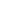      Mobility- MDM- Blackberry Device Service (BES 10.2.x) STIG     Mobility- Wireless PED OS- Blackberry 10.2 OS STIG 5/5/2017Added new contentAdded:     App- McAfee Application Control 7.x STIG     App- RSA SecurID Authentication Manager Secure Configuration Guide4/17-20/2017Updated the library content for the April Quarterly ReleaseAdded new contentAdded a new folder to reorganize contentRenamed folders to better reflect the contentsRemoved Sunset Products from the main library; Moved to the Sunset Products libraryDistributed updated SRG / STIG and OVAL content to the appropriate library folders.     See the release specific change document for details.Added:     Mobility- MDM- Blackberry Device Service (BES 12.5.x) STIG     App- Database- Postgres SQL 9.xAdded:     App- E-mail- E-mail Services Policy STIG          NOTE: this content was housed in exchange 2010 but reissues with 2013)Renamed:     OS- Apple Macintosh OS X 10.8 STIG     AS    OS- Apple Macintosh OS X 10.8 Workstation STIG     OS- Apple Macintosh OS X 10.9 STIG     AS    OS- Apple Macintosh OS X 10.9 Workstation STIG     OS- Apple Macintosh OS X 10.10 STIG     AS    OS- Apple Macintosh OS X 10.10 Workstation STIG     Net- DMZ- REL-DMZ Checklist and REL-LAN STIG – FOUO     AS    Net- DMZ- REL-LAN STIG - FOUORemoved:     App- Antivirus (General AntiSpyware) STIG - SUNSET 2016 02     App- Antivirus- Symantec Antivirus STIG (Pre 12.1) - SUNSET 2015 10     App- Antivirus- Symantec Endpoint Protection 12.1 STIG - SUNSET 2015 10     App- Database  STIG - SUNSET     App- Database- Oracle 10 STIG - SUNSET 2015 01     App- Database- Microsoft SQL Server 2005 (v9) + 2008 (v10) STIG – SUNSET     App- E-mail- Microsoft Exchange 2003 STIG - SUNSET 2014 10     App- E-mail- Microsoft ISA Server 2006 OWA Proxy STIG - SUNSET 2016 07     App- Host Based Security System (HBSS) (ePO 4.6 and HIP 8) v4 STIG - FOUO     App- Java Runtime Environment (JRE) v6 STIG - SUNSET 2016 01     App- Java Runtime Environment (JRE) v7 STIG - SUNSET 2016 01     App- Java Runtime Environment (JRE) XP STIG - SUNSET 2014 10     App- Microsoft Office 2003 STIGs - SUNSET 2014 10     App- Web Browsers- Microsoft Internet Explorer 6 STIG - SUNSET 2015 07     App- Web Browsers- Microsoft Internet Explorer 7 STIG - SUNSET 2015 08     App- Web Browsers- Microsoft Internet Explorer 8 STIG - SUNSET 2015 08     App- Web Browsers- Microsoft Internet Explorer 9 STIG - SUNSET 2015 08     App- Web Server- Microsoft IIS 6.0 STIG - SUNSET 2015 09     App- Web Server- Apache 2.0 STIG - SUNSET 2015 10     Misc-  IAVM- ALL TECHNOLOGIES - FOUO – Misc SUNSET Misc Dates     Misc- Access Control STIG - SUNSET 2015 08     Misc- CDS SABI STIGs - FOUO - SUNSET 2016 07     Misc- Medical Devices STIG - SUNSET 2016 07     Mobility- MDM- AirWatch MDM Software 6.5 STIG  - SUNSET 2016 01     Mobility- MDM- Blackberry Device Service (BES 10.1.x) STIG - SUNSET 2014 10     Mobility- MDM- Wireless PED OS- Blackberry (OS7andBES5.x) STIG - SUNSET 2014 10     Mobility- Wireless PED OS- Android 2.2 (Dell) STIG - SUNSET 2014 10     Mobility- Wireless PED OS- Blackberry 10 OS STIG - SUNSET 2014 10     Mobility- Wireless PED OS- Blackberry PlayBook OS 2.1 STIG - SUNSET 2014 10     Mobility- Wireless PED OS- Samsung Android w- Knox STIG- SUNSET 2016 04     Mobility- Wireless PED- SME-PED STIG FOUO - SUNSET 2016 07     Net- Defense ATM Switch Network (DATMS)(Backbone Transport) STIG             - FOUO - SUNSET 2016 07     Net- DMZ- FED (Enterprise) DMZ STIG - FOUO - SUNSET 2016 07     Net- DNS- Windows 2000, 2003, 2008, 2008R2 DNS STIG - SUNSET 2016 01     Net- Wireless (Networking) STIG - SUNSET 2017 01     Net- Wireless- Encryptor- Harris SecNet 11, SecNet 54 STIG - SUNSET 2017 01     OS- Apple Macintosh OS X 10.5 STIG - SUNSET 2016 07     OS- IBM AIX 5.3 STIG - SUNSET 2014 10     OS- UNIX- HP-UX 11.23 STIG - SUNSET 2016 01     OS- UNIX- Oracle-Sun Solaris 9 STIG (SPARC and x86) - SUNSET 2015 10     OS- Windows  Server 2003 STIG     OS- Windows XP STIG - SUNSET 2014 04     OS-VRT- VMware ESX Server v3 STIG     OVAL Benchmark Packages - SCAP 1.0 - SUNSET 2015 04     NOTE: These folders and their contents are available on DEPS alongside the SRG/STIG                   Library itself at https://disa.deps.mil/org/RE1/default.aspx                   Or direct at https://disa.deps.mil/org/RE1/SRGSTIG%20sunset/Forms/AllItems.aspx NOTE: The SRG/STIG Library – Sunset Products library was initiated as a repository on the RE1 home page alongside the main SRG/STIG Library to house Sunset products as a backup to those published on IASE. The removal from the main library removes this content from the library compilations and prevents out of date requirements from being loaded into to the STIG Viewer when loading a compilation .zip file.04/13/2017Added Newly Released Content FoldersRemoved Withdrawn ContentRemoved Duplicative ContentAdded:     Mobility- MDM- Samsung SDS Enterprise Mobility Management (EMM) STIG     OS- Windows  Server 2016 STIG     OS- UNIX- Red Hat 7 STIG     Net-VRT- Software Defined Networking (SDN) STIG     Net- Network  Infrastructure- Cisco 4000 Series Integrated Services Router (ISR)     Office 2016 SCAP Files (SCC tool ONLY) under            OVAL Benchmark Packages/SCAP 1.1 Compatible ContentRemoved:    Mobility- Wireless PED OS- Apple iOS 6 STIG - SUNSET 2014 10Removed:    Net- JIE- Network Devices STIGS – FOUO    NOTE: This folder contained 4 STIGs (Firewall, IDPS, Router, Switch)                  That were also populated in their own folders.02/08/2017Updated the library content to correct an error in the content posted for the January Quarterly ReleaseReplaced the following packages with associated folders:     FOUO HBSS HIP 8 Firewall STIG       FOUO HBSS McAfee Agent STIG       Active Directory Forest STIG       AIX 6-1 STIG       Apple OS_X_10-9 Workstation STIG       Apple OS_X_10-11 STIG       Database SRG       HPUX 11-31 STIG       Infoblox 7-x DNS STIG       Windows 8 and 8-1 STIG       Windows 2008 R2 MS STIG       Windows 2012 and 2012 R2 DC STIG01/24/2017Updated the library content for the January Quarterly ReleaseRenamed folders for products that have been sunsetDistributed updated SRG / STIG and OVAL content to the appropriate library folders.     See the release specific change document for details.Renamed:     Net- Wireless (Networking) STIG          AS   Net- Wireless (Networking) STIG - SUNSET 2017 0101/12/2017Added Newly Released Content FoldersReplaced existing content updated outside of the quarterly release cycle.Renamed FoldersAdded:     Net- Wireless LAN- Guest Services Whitepaper     App- Microsoft Office 2016 STIGsReplaced:     8 Network STIGs as follows:          U_Network_Devices_V8R20_STIG.zip          U_Network_Firewall_V8R20_STIG.zip          U_Network_Infrastructure_Router_L3_Switch_V8R21_STIG.zip          U_Network_IPSec_VPN_Gateway_V1R11_STIG.zip          U_Network_L2_Switch_V8R20_STIG.zip          U_Network_Perimeter_Router_L3_Switch_V8R23_STIG.zip          U_Network_WLAN_V6R12_STIG.zip          U_Network_WMAN_V6R11_STIG.zip          NOTE: Replacement was due to an error in the Revision History.                       The release numbers were not changed.     Google Chrome SCAP 1.0 benchmark(s) with SCAP 1.1 versions.     U_Google_Chrome_Browser_V1R6_STIG.zip with V1R7     U_Windows_10_V1R6_STIG.zip with V1R7     U_McAfee_VirusScan88_Managed_Client_V5R12_STIG.zip with V5R13     U_McAfee_VirusScan88_Local_Client_V5R10_STIG.zip with V5R11Renamed:      Mobility- Wireless PED OS- Apple iOS 10 Config Tables          AS: Mobility- Wireless PED OS- Apple iOS 10 STIG11/2/2016Renamed Folders for SQLRenamed:      App- Database- Microsoft SQL Server 2012 (v11) STIG.          AS: App- Database- Microsoft SQL Server 2012 (v11) + 2008 R2 (v10-5) STIG     App- Database- Microsoft SQL Server 2014 (v12) STIG          AS: App- Database- Microsoft SQL Server 2014 (v12) + 2016 (v13) STIGNOTE: Name change reflects STIGs applicable to versions without direct specific STIG guidance.  10/17/2016 – 10/25/2016Updated the library content for the October Quarterly ReleaseRenamed Folders to better describe the contentsRenamed folders for products that have been sunsetDistributed updated SRG / STIG and OVAL content to the appropriate library folders.     See the release specific change document for details.Renamed:      Net- JIE- JRSS ISCG- FOUO         AS: Net- JIE- Joint Regional Security Stack (JRSS) STIG (ISCG) – FOUO     Net- Network Devices STIG         AS: Net- _Network Devices STIG [NOTE: This sorts next to related SRG]     Mobility- MDM- Blackberry Device Service (BES 12.3.x) STIG         AS: Mobility- MDM- Blackberry Device Service (BES 12.5.x) STIG            NOTE: this change reflects the final NIAP approved version of the software.             The STIG still covers the previous versions.Renamed:     Mobility- MDM- AirWatch MDM Software 6.5 STIG         AS: Mobility- MDM- AirWatch MDM Software 6.5 STIG  - SUNSET 2016 0110/14/2016Added FoldersAdded folders to split existing folders and migrated existing content to provide better clarity of the available STIGs for voice/video and VTC:Existing folders which remain:     Net- Voice-Video over IP (VVoIP) STIG     Net- Video Services Policy (TeleConferencing (VTC)) STIGAdded:     Net- Voice-Video Services Policy STIG    Net- Video TeleConferencing (VTC) STIG10/11/2016-10/13/2016Added Newly Released ContentMajor UpdatesAdded:     Misc- HPE 3PAR StoreServ 3.2.x STIG     Misc- CA API Gateway STIG     Mobility- MDM- MobileIron Core 9.x STIG     Mobility- Wireless PED OS- Windows 10 Mobile STIG     Mobility- MDM- AirWatch MDM Software v9.x  (VMWare ) STIG     Mobility- Wireless PED OS- Apple iOS 10 Config Tables     App- E-mail- Microsoft Exchange 2013 STIGReplaced:     U_Application_Security_and_Development_V3R10_STIG.zip and associated files w/ V4R17/19/2016- 7/22/2016Updated the library content for the July Quarterly ReleaseAdded Newly Released ContentRenamed Folders for Drafts becoming FinalRenamed folder to reinstate previously Sunset products that were removed:Added folder to house CDS guidance that is not sunsetDeleted Folders for Withdrawn productsRenamed folders for products that have been Sunset Distributed updated SRG / STIG and OVAL content to the appropriate library folders.     See the release specific change document for details.Added:     OS-VRT- VMWare NSX STIGs     App- Database- EDB Postgres Advanced Server 9 on REHL STIG     Mobility- Wireless PED OS- Samsung Android OS 6 w- Knox 2x STIG     Net- Network  Infrastructure- Layer 2 Switch SRG     Net- Voice-Video Session Management SRGRenamed:     Net- Network   Policy STIG        AS     Net- Network    Infrastructure Policy STIG  (IAW release of v9)Renamed:    Misc- CDS SABI STIGs – FOUO        AS    Misc- CDS SABI STIGs – FOUO – SUNSET         NOTE: CDS specific STIGS had been previously Sunset and incorrectly removed from                      the Library. This change corrects the previous error and reinstates the content                      with the proper folder designationAdded:    Misc- CDS SABI JVAP Admin STIG – FOUO    NOTE: Moved the non-Sunset content to this folderDeleted:    App- Database- Oracle SCRIPTS_FOUO    App- Web Server- Netscape-Sun JAVA Checklist    App- Web Policy STIG    Mobility- Wireless PED- General Mobile Device (Non-Enterprise Activated) STIG    Net- Network Security White Papers Renamed:    Net- Defense ATM Switch Network (DATMS)(Backbone Transport)         AS    Net- Defense ATM Switch Network (DATMS)(Backbone Transport) STIG – FOUO                 - SUNSET 2016 07      Net- DMZ- FED (Enterprise) DMZ STIG - FOUO        AS     Net- DMZ- FED (Enterprise) DMZ STIG - FOUO - SUNSET 2016 07     OS- Apple Macintosh OS X 10.5 STIG        AS     OS- Apple Macintosh OS X 10.5 STIG - SUNSET 2016 07     Misc- Medical Devices STIG        AS     Misc- Medical Devices STIG - SUNSET 2016 07     App- E-mail- Microsoft ISA Server 2006 OWA Proxy STIG        AS     App- E-mail- Microsoft ISA Server 2006 OWA Proxy STIG - SUNSET 2016 07     Mobility- Wireless PED- SME-PED STIG FOUO        AS     Mobility- Wireless PED- SME-PED STIG FOUO - SUNSET 2016 076/7/2016Added Newly Released ContentDeleted 1 folder for a superseded product Added:     Mobility- Wireless PED OS- LG Android 6.x STIG     Mobility- MDM- Blackberry Device Service (BES 12.3.x) STIG     Mobility- Wireless PED OS- Apple iOS 9 STIG     Net- DNS- Infoblox 7.x DNS STIG     App- Database- Microsoft SQL Server 2014 (v12) STIGDeleted:    Mobility- Wireless PED OS- Apple iOS 9 ISCG5/16/2016Renamed Folders for Sunset productsRenamed:     App- Java Runtime Environment (JRE) v6 STIG         AS    App- Java Runtime Environment (JRE) v6 STIG - SUNSET 2016 01     App- Java Runtime Environment (JRE) v7 STIG         AS    App- Java Runtime Environment (JRE) v7 STIG - SUNSET 2016 013/31/16 –4/20/16Updated the library content for the April Quarterly ReleaseAdded ContentRenamed Folders to create a new category or for better sorting or clarity of contentsRenamed Folders for newly Sunset and Withdrawn productsMerged FoldersDistributed updated SRG / STIG and OVAL content to the appropriate library folders.     See the release specific change document for details.Added:     App- Desktop- Adobe Reader DC STIGs     App- Web- Esri ArcGIS for Server 10.3 STIG     App- Antivirus- Trend Micro Deep Security 9.x STIG     App- Application Server- Tanium v6.5 STIG     App- Java Runtime Environment (JRE) v8 STIG     App- Mainframe Product SRG     Mobility- Wireless PED OS- Blackberry 10.3 OS STIG     Net- Network  Infrastructure- HP FlexFabric Switch STIG     Net- Network    Policy and Infrastructure STIGs Overview (restored to library)     Net- Network   Perimeter - IBM DataPower ALG STIG     Net- Network   Perimeter- Juniper SRX Servic3es Gateway STIG     Net- Voice-Video Endpoint SRG     OS- Apple Macintosh OS X 10.11 STIGRenamed:     App- Desktop Applications (General) STIG         AS    App- Desktop- Desktop Applications (General) STIG (for new App- Desktop- cat.)     Net- Network  Network Infrastructure Overview         AS    Net- Network    Policy and Infrastructure STIGs Overview     Net- JIE-  STIG Overview – FOUO         AS    Net- JIE-  JIE STIG Overview - FOUORenamed:     App- Antivirus (General AntiSpyware) STIG         AS    App- Antivirus (General AntiSpyware) STIG - SUNSET 2016 02     Mobility- Wireless PED OS- Samsung Android w- Knox STIG          AS      Mobility- Wireless PED OS- Samsung Android w- Knox STIG - SUNSET 2016 04Marked the following as Sunset:     FOUO_HBSS_ePO_4-6_V4R17_STIG - SUNSET 2016 04.zip     FOUO_HBSS_ePO_4-5_Site_V4R16_STIG - SUNSET 2016 04.zip     FOUO_HBSS_ePO_4-5_Rollup_V4R13_STIG - SUNSET 2016 04.zip     Content located in the following Folder:         App- Host Based Security System (HBSS) (ePO 4.6 and HIP 8) v4 STIG - FOUO   Created new folders and moved the existing separate files from the original separate folders into them for the following sets of STIGs:     OS-VRT- VMware ESXi5 STIGs     OS-VRT- VMWare vSphere 6 0 STIGs 1/19/16 – 1/22/16Updated the library content for the January Quarterly ReleaseAdded ContentRenamed FoldersRemoved Withdrawn ContentDistributed updated SRG / STIG and OVAL content to the appropriate library folders.     See the release specific change document for details.Removed superseded content. Minor tweaks of folder names for better display and accuracyAdded:      App- Application Server- Adobe ColdFusion 11 STIG      App- Application Server- Red Hat JBoss EAP 6.3 STIG     App- Web Server- Oracle_HTTP_Server_12-1-3     Net- Network   Perimeter - Palo Alto Networks STIG     Net- DNS- Domain Name System (DNS) Policy STIG     Net- DNS- CISCO DNS STIG     Net- Network   Perimeter - Riverbed SteelHead CX v8 STIG     OS-VRT- VMWare vSphere 6 0 Overview     OS-VRT- VMWare vSphere 6 0 Server STIG     OS-VRT- VMWare vSphere 6 0 vCenter Server STIG     OS-VRT- VMWare vSphere 6 0 Virtual Machine STIG     Net- DNS- Domain Name System (DNS) - Windows 2012 DNS STIG         AS    Net- DNS- Windows 2012 DNS STIGRemoved:     OS- IBM zOS Scripts - FOUO12/9/2015Added ContentRenamed FoldersAdded:      SRG-STIG Library Description.docx         to “$ $ $ $ $ $ Library Change LOGs and General Library Information”Renamed:     Misc-  IAVM PACKAGES- ALL TECHNOLOGIES – FOUO         AS    Misc-  IAVM- ALL TECHNOLOGIES - FOUO10/30/2015Updated the library content for the July Quarterly ReleaseAdded Newly Released / Updated ContentRenamed Folders for newly Sunset and Withdrawn productsRemoved IAVM PackagesDistributed updated SRG / STIG and OVAL content to the appropriate library folders.     See the release specific change document for details.Removed superseded content. Minor tweaks of folder names for better display and accuracyAdded:     Misc- Cloud Computing Best Practices Guide    Mobility- Wireless PED OS- Samsung Android OS 5 w- Knox 2x STIG    Mobility- Wireless PED OS- Apple iOS 9 ISCG    App- Database- Oracle 12c STIGRenamed:    Misc- Access Control STIG      AS    Misc- Access Control STIG - SUNSET 2015 08    App- Antivirus- Symantec Endpoint Protection 12.1 STIG      AS  App- Antivirus- Symantec Endpoint Protection 12.1 STIG - SUNSET 2015 10    App- Antivirus- Symantec Antivirus STIG (Pre 12.1)      AS  App- Antivirus- Symantec Antivirus STIG (Pre 12.1) - SUNSET 2015 10    OS- IBM zOS Scripts + IAVM – FOUO      AS  OS- IBM zOS Scripts – FOUOArchived content and removed:    IAVMsom OS- IBM zOS Scripts + IAVM – FOUO    Net- Cisco IOS IAVM – FOUOAdded:     Misc- IAVM  PACAGES - ALL TECHNOLOGIES    NOTE: all IAVM packages will now be published monthly but separately         from the quarterly SRG/STIG Library; Added a link to IASE where IAVMs are published.8/17/2015Added Newly Released / Updated ContentRemoved Withdrawn ContentAdded:     App- Web Browsers- DoD Annex to NIAP App Sw PP Ext'd Pkg for Web Browsers    Mobility- Wireless PED - Connections ChartRemoved:    App- Web Browsers-  DoD Annex to NIAP Web Browser Protection Profile8/10/2015Renamed Folders for newly Sunset productsRemoved Withdrawn ContentRenamed / added the following folders to indicate their Sunset status.     App- Web Browsers- Microsoft Internet Explorer 7 STIG         AS  App- Web Browsers- Microsoft Internet Explorer 7 STIG - SUNSET 2015 08    App- Web Browsers- Microsoft Internet Explorer 8 STIG         AS  App- Web Browsers- Microsoft Internet Explorer 8 STIG - SUNSET 2015 08    App- Web Browsers- Microsoft Internet Explorer 9 STIG         AS  App- Web Browsers- Microsoft Internet Explorer 9 STIG - SUNSET 2015 08Removed:    Net- Network   Perimeter - IDS-IPS STIG    NOTE: Content was duplicative of the IDPS SRG7/30/15Updated for corrected contentReplaced the U_Intrusion_Detection_and_Prevention_System_V2R2_SRG.zip     with a corrected file7/21-28/2015Updated the library content for the July Quarterly ReleaseAdded Newly Released / Updated ContentRenamed Folder IAW content coverage changeRenamed Folders for newly Sunset productsRemoved Withdrawn contentDistributed updated SRG / STIG and OVAL content to the appropriate library folders.     See the release specific change document for details.Removed superseded content. Added:    App- Microsoft SharePoint 2013 STIG    App- Web Server- Microsoft IIS 7.5, 8, 8.5 NOTICE    App- Microsoft SharePoint 2007 NOTICE    App- Google Search Appliance STIG    Office 2010 SCAP Files (SCC tool ONLY) and    Office 2013 SCAP Files (SCC tool ONLY)          in ../OVAL Benchmark Packages/SCAP 1.1 Compatible Content/    Net- JIE- Wide Area Network (WAN) STIG - FOUO    Net- JIE- Installation Campus Area Network (ICAN) STIG - FOUO    Net- JIE- Installation Processing Node (IPN) STIG - FOUO    Net- JIE- Core Data Center (CDC) STIG – FOUO    Net- JIE-  STIG Overview – FOUO    Net- _Network Device Management (NDM) SRG    Net- Network   Perimeter - DoD Annex to the cPP for Stateful Traffic Filter Firewalls    Net- Network   Perimeter - F5 BIG-IP STIG     Net- Network  Infrastructure - Arista MLS DCS-7000 Series STIGs    DoD Internet-NIPRNet DMZ Technology V3R1 STIG FOUO        IN Net- DMZ- DoD Internet-NIPRNet DMZ STIG – FOUO    OS- Apple Macintosh OS X 10.10 STIG    Mobility- Wireless PED OS- LG Android 5.x ISCG    Mobility- Wireless PED - Derived Credentials Memo/Whitepaper    Mobility- Wireless PED - Derived Credentials Memo/Whitepaper    Misc- Cloud Computing SRGRenamed:     OS- Windows Server 2012 STIG       AS OS- Windows Server 2012 and 2012 R2 STIG (accommodates V2 and adds 2012 R2)Renamed:      App- Web Browsers- Microsoft Internet Explorer 6 STIG           AS  App- Web Browsers- Microsoft Internet Explorer 6 STIG – SUNSET 2015 07Removed:     App- Directory Services STIG - General (w- AD Superseded)4/14-16/2015Updated the library content for the April Quarterly ReleaseAdded Newly Released / Updated ContentRenamed Folders for content clarityDistributed updated SRG / STIG and OVAL content to the appropriate library folders.     See the release specific change document for details.Removed superseded content. Added:     Misc- Cloud Computing SRG     App- Database- Microsoft SQL Server 2005 (v9) + 2008 (v10) STIG     Net- DNS- Domain Name System (DNS) - Windows 2012 DNS STIG     Mobility- Wireless PED OS- Windows Phone 8.1 STIGRenamed:    Net- Domain Name System (DNS) SRG v1+2          AS Net- DNS- Domain Name System (DNS) SRG v1+2    Net- Domain Name System (DNS) STIG          AS Net- DNS- Domain Name System (DNS) STIG    OS- Windows 8 STIG          AS OS- Windows 8 – 8.1 STIG    OS- Windows 8 STIG          AS OS- Windows 8 – 8.1 STIG    Net- Video TeleConferencing (VTC) STIG          AS Net- Video Services Policy (TeleConferencing (VTC)) STIG3/3-31/2015Added Newly Released / Updated ContentRenamed Folders for content clarity and Sunset guidanceUpdated for newly Withdrawn contentAdded (out of cycle) updated content:     Database SRG v2r1 Supersedes Database SRG v1r1     U_Samsung_Android_with_Knox2-x_V1R1_STIG  Supersedes                 U_Samsung_Android_with_Knox1-x_V2R2_STIG     u_ibm_hardware_management_console_v1r5_stig     OS- IBM zOS  ACF2, RACF, TSS STIGs, IAVMs and SRR Scripts     Database SRG V2            To App- Database  SRG     U_Samsung_Android_with_Knox2-x_V1R1_STIG            To Mobility- Wireless PED OS- Samsung Android w- Knox STIGAdded the following folders to accommodate new content:     OS- Apple Macintosh OS X 10.9 STIG     Net- JIE- Firewall STIG – FOUO     Net- JIE- IDS-IPS STIG – FOUO     Net- JIE- Layer 2 Switch STIG - FOUO     Net- JIE- Router and Layer 3 Switch_ STIG - FOUO     Net- JIE- JRSS ISCG - FOUO      Mobility- App- DoD Annex to NIAP Application Software Protection Profile     App- Database- Oracle Exadata Database Machine - Vendor Best Practice Marked the following as Sunsetted:     FOUO_HBSS_ePO_4-0_Site_V4R7_STIG - SUNSET 2015 02.zip     FOUO_HBSS_ePO_4-0_Rollup_V4R7_STIG - SUNSET 2015 02.zip         Content located in the following Folder:              App- Host Based Security System (HBSS) (ePO 4.6 and HIP 8) v4 STIG - FOUO   Deleted Withdrawn content:     Mobility- App- Mobile Application SRG (v1+v2)1/23-26/2015Updated the library content for the January Quarterly ReleaseAdded Newly Released ContentRenamed Folders for content clarity and Sunset guidanceUpdated for newly Withdrawn contentRemoved all draft contentDistributed updated SRG / STIG and OVAL content to the appropriate library folders.     See the release specific change document for details.Removed superseded content. Added the following folders to accommodate new content and content split out from larger STIG packages:   Mobility- Wireless PED OS- Apple iOS 8 ISCG   App- Application Server- Oracle WebLogic Server 12c STIGRenamed the following folders:   App- $ Application Server SRG     AS App- Application Server- Application Server SRG   App- Database- Oracle 10 STIG     AS  App- Database- Oracle 10 STIG - SUNSET 2015 01Removed the following folders containing Withdrawn content:   App- Web Server (General) STIG   Net- Network   Perimeter - Firewall SRG   Net- Network   Perimeter - Firewall SRG v2 – DRAFT      NOTE: The Firewall SRG is being coordinated with the NIAP Firewall Protection Profile                    (PP) and will be re-released as a DoD PP Annex   OS- UNIX-  UNIX SRG      NOTE: this SRG is superseded by General Purpose Operating System SRG   OS-VRT- Virtual Machine Manager (VMM) SRG      NOTE: The VMM SRG is being coordinated with the related NIAP Protection Profile                    (PP) and will be re-released as a DoD PP AnnexRemoved all draft content to help keep the library current and as up to date as possible and ease library maintenance. Draft content can become final between release cycles or soon after a quarterly release leaving the library compilation out of date and containing superseded draft content. NOTE: Some changes may not have been captured due to a desktop crash.10/30/2014Updated the library content for the October Quarterly ReleaseUpdated for Newly Sunsetted Content Added Newly Released ContentRenamed Folders for Final Released Content Added a pointer folderOut of Cycle UpdatesDistributed updated SRG / STIG and OVAL content to the appropriate library folders.     See the release specific change document for details.Removed superseded content. Renamed / added the following folders to indicate their Sunsetted stature.    NOTE: These will be removed in approximately 180 days.   App- E-mail- Microsoft Exchange 2003 STIG - SUNSET 2014 10   App- Java Runtime Environment (JRE) XP STIG - SUNSET 2014 10   App- Microsoft Office 2003 STIG - SUNSET 2014 10   Mobility- MDM- Blackberry Device Service (BES 10.1.x) STIG - SUNSET 2014 10   Mobility- MDM- Wireless PED OS- Blackberry (OS7andBES5.x) STIG - SUNSET 2014 10   Mobility- Wireless PED OS- Android 2.2 (Dell) STIG - SUNSET 2014 10   Mobility- Wireless PED OS- Apple iOS 6 STIG - SUNSET 2014 10   Mobility- Wireless PED OS- Blackberry 10 OS STIG - SUNSET 2014 10   Mobility- Wireless PED OS- Blackberry 10.2 OS STIG - SUNSET 2014 10   Mobility- Wireless PED OS- Blackberry PlayBook OS 2.1 STIG - SUNSET 2014 10   OS- IBM AIX 5.3 STIG - SUNSET 2014 10Added the following folders to accommodate new content:   OS- General Purpose Operating System SRG – DRAFT   OS-VRT- Virtual Machine Manager SRG – DRAFT   App- Database- Oracle 11.2g   Net- Network    Network Infrastructure Overview (Split from STIG for separate posting)Renamed Folders by removing – DRAFT to accommodate the final release.    Net- Domain Name System (DNS) SRG - v2 DRAFT        AS Net- Domain Name System (DNS) SRGAdded a folder as a pointer from the App- Microsoft area to the App- Email- Microsoft    App- Microsoft Exchange and ISA server - SEE App- Email- Microsoft Exchange    Out of cycle updates (not listed in quarterly release documentation) were made in the following folders:   Net- Network    Policy STIG   Net- Enclave (Policy) STIG7/30/2014Updated the library content for the April Quarterly ReleaseRenamed folders to better reflect their contentsAdded Newly Released ContentDistributed updated SRG / STIG and OVAL content to the appropriate library folders.     See the release specific change document for details.Removed superseded content. Renamed the following folders to better align with their actual content:     Mobility- Wireless PED- Blackberry 10 OS (10.x) STIG         AS - Mobility- Wireless PED OS- Blackberry 10 OS STIGAdded the following folders to accommodate new content:     Net- Domain Name System (DNS) SRG - v2 DRAFT     Mobility- App- Mobile Application SRG - v2 DRAFT7/21/2014Reorganized Content IAW new content recently releasedAdded Newly Released ContentUpdated Corrected ContentRemoved Withdrawn ContentReorganized the SCAP Benchmarks Folder to accommodate SCAP 1.0 Content and SCAP 1.0 Content separately. Added SCAP 1.0 OVAL content for validating Audit settings on Windows Servers      (Previously published - found on IASE).Added the following folders to accommodate new content:    App- Antivirus- McAfee MOVE 3.0 Agentless STIG    App- Web Browsers- DoD Annex to NIAP Web Browser Protection Profile    App- Host Based Security System (HBSS) (ePO 5.1) STIG - DRAFT    OS- UNIX- Oracle Linux 5 STIG    OS- UNIX- Oracle Linux 6 STIGRenamed the following folders to better align with their actual content:    App- Antivirus- McAfee MOVE 2.6 STIG          AS App- Antivirus- McAfee MOVE 2.6 Multi-Platform STIG    App- Web Browsers- Microsoft Internet Explorer 11 STIG – DRAFT         AS App- Web Browsers- Microsoft Internet Explorer 11 STIG          Updated the folder with the final STIG release.    Mobility- MDM- Mobile Device Management (MDM) Protection Profile - DoD Annex         AS Mobility- MDM- DoD Annex to NIAP Mobile Device Management (MDM)              Protection Profile    Mobility- Wireless PED- Mobile Device Fundamentals (MDF) Protection Profile               - DoD Annex         AS Mobility- Wireless PED- DoD Annex to NIAP Mobile Device Fundamentals (MDF)               Protection ProfileUpdated Corrected content for the JRE 2 and 7 STIGs as well as Red Hat 6 and Windows 8Removed the Application, Network, and Operating system SRGs which were Withdrawn due to being out of date pending a potential update.Removed the Access Control STIG pending an update. Replaced it with a Read Me file to maintain a place holder.7/2/2014Removed Withdrawn ContentRemoved the following Withdrawn content in favor of the related NIAP Protection Profile (PP) and DoD PP Annex.    Mobility- MDM- Mobile Device Management (MDM) SRG     Mobility-  OS- Mobile OS SRG6 May 2014Reorganized Content IAW the April Quarterly Release and recently released contentAdded Newly Released ContentRemoved Retired ContentAdded the following folders to accommodate separate STIGs formerly part of    the Wireless STIG:     Mobility-    Mobility Policy STIG     Mobility- MDM- Commercial Mobile Device (CMD) Management Server Policy STIG     Mobility- Wireless PED-  Commercial Mobile Device (CMD) Policy STIGAdded the following folders to accommodate new content:     OS- UNIX- Oracle-Sun Solaris 11 STIG (SPARC and x86)    Mobility- App- Samsung Knox Android STIG         AS Mobility- Wireless PED OS- Samsung Android w- Knox STIG     Mobility- Wireless PED- Windows Phone 6.5 STIG        AS Mobility- Wireless PED OS- Windows Phone 6.5 STIG    Mobility- Wireless PED- Windows Tablet        AS Mobility- Wireless PED OS- Windows Tablet    Mobility- Wireless PED - Apple iOS 6 STIG        AS Mobility- MDM- Wireless PED OS- Apple iOS 6 STIG    Mobility- Wireless PED- Apple iOS 7 STIG        AS Mobility- Wireless PED OS - Apple iOS 7 STIG    Mobility- Wireless PED- Blackberry (OS7andBES5.x) STIG        AS Mobility- MDM- Wireless PED OS- Blackberry (OS7andBES5.x) STIG    Mobility- Wireless PED- Blackberry 10 OS STIG        AS Mobility- Wireless PED OS- Blackberry 10.2 OS STIG    Mobility- Wireless PED- Blackberry 10.2 OS STIG        AS Mobility- Wireless PED OS- Blackberry PlayBook OS 2.1 STIG    Mobility- Wireless PED- Blackberry PlayBook OS 2.1 STIGRemoved the following Content:    App- Web Browsers-  Web Browser SRG – DRAFT – The product has been Withdrawn.    U_SONET_White Paper_20070622.doc and U_MPLS_White Paper_20070801.doc        From Net- Backbone Transport STIG. These white papers are deemed out of date.1 May 2014Removed Outdated ContentRemoved  Misc- Microsoft SUS-WSUS21 April 2014Updated the library content for the April Quarterly Release and compilation .zip publicationDistributed updated SRG / STIG and OVAL content to the appropriate library folders.     See the release specific change document for details.Removed superseded content. Added the following folders to accommodate separate STIGs formerly part of    the Wireless STIG:     Net- Wireless MAN (WMAN) STIG     Net- Wireless LAN (WLAN) STIG     Net- Wireless LAN- CSfC Policy STIG     Net- Wireless- Encryptor- L3 KOV-26 Talon (Wireless Role) STIG     Net- Wireless- Encryptor- Harris SecNet 11, SecNet 54 STIG21 April 2014New Content AddedRenamed FoldersAdded the following Folders to accommodate new content:    Mobility- Wireless PED- Mobile Device Fundamentals (MDF) Protection Profile         – DoD Annex     Mobility- MDM- Mobile Device Management (MDM) Protection Profile – DoD Annex    Mobility- MDM- Blackberry Device Service (BES 10.2.x) STIG     Mobility- MDM- AirWatch MDM Software 6.5 STIG    OS- UNIX- HP-UX Standard Mode Security Extensions (SMSE) 11.31 STIG – DRAFTRenamed the following Folders to better align with new content:    Mobility- Wireless PED- Blackberry Device Service (MDM - BES 10.1.x) STIG       AS: Mobility- MDM- Blackberry Device Service (BES 10.1.x) STIG    Mobility- Wireless PED- Blackberry Device Service (MDM) STIG       AS: Mobility- MDM- Blackberry Device Service (BES 6.2) STIG12 March 2014New Content AddedExisting Content UpdatedOutdated Content RemovedSunset Products RemovedAdded final versions to the following folders removing –DRAFT from the folder names:    Net- Enclave Test and Development (Policy) STIG   App- Antivirus- McAfee Antivirus 8.8 STIG   App- Antivirus- Symantec Endpoint Protection 12.1 STIGAdded the following DRAFT folder and content:   App- Web Browsers- Microsoft Internet Explorer 11 STIG - DRAFTAdded updated versions of content:U_Enclave V4R4_STIG.ZIP to the Net- Enclave (Policy) STIGU_Video_TeleConference_(VTC)_V1R2_STIG.zip to the Net- Video TeleConferencing (VTC) STIG folderAdded the following updated content to the OVAL Benchmark Packages folder:u_RedHat_5-V1R6_STIG_Benchmark.zip u_windows_7_v1r19_stig_benchmark.zipu_windows_xp_v6r1.32_stig_benchmark.zipu_windows_2008_r2_ms_v1r11_stig_benchmark.zipu_windows_2008_r2_dc_v1r11_stig_benchmark.zipu_windows_2008_ms_v6r1.25_stig_benchmark.zipu_windows_2008_dc_v6r1.25_stig_benchmark.zipRemoved the following superseded content from the Net- Enclave (Policy) STIG Folder:U_Enclave_Zone_A_V4R5_Checklist_20120727.zip U_Enclave_Zone_B_V4R5_Checklist_20120727.zip U_Enclave_Zone_C_V4R5_Checklist_20120727.zip U_Enclave_Zone_D_V4R5_Checklist_20120727.zip  Removed the following Sunset products folders:App- Application Services STIGApp- Database  STIG +Oracle 9, 10, 11; SQL 7, 8, 9 ChecklistsApp- Enterprise Resource Planning (ERP) STIGApp- Enterprise System Management (ESM) STIGApp- Instant Messaging STIGMisc- Biometrics - DEL'd from WS 2011 0608Mobility- Miscelaneous Guidance (Retired)OS- IBM s390  Logical Partition (LPAR) STIGOS- IBM s390  Virtual Machine (VM) STIGOS- NonStop (Tandem OS) STIGOS- OpenVMS (DEC VAX and Alpha OS) STIGOS- OS 2200 and HMP IX (Unisys OS) STIGOS- Windows   NT STIGOS- Windows  2000 STIGSunset Products from OS- CDS SABI STIGs - FOUOFOUO_SOWI_Guard_Checklist_v1r3_20090615.zip from OS- CDS SABI STIGs - FOUONOTE: These folders are maintained in the “z_Sunset Products” folder of the STIG Library Archive5-7 March 2014Content Reorganization, Archived old content,Added new contentRenamed:    The folders containing the KVM, MFD, and SAN STIGs removing the references to the        SPAN STIG and moving them to the Misc- category.   App- Antivirus (Symantec) STIG to App- Antivirus- Symantec Antivirus STIG (Pre 12.1)   App- Antivirus (McAfee) STIG to App- Antivirus- McAfee Antivirus STIG (Pre 8.8)   App- Antivirus- McAfee 8.8 STIG to App- Antivirus- McAfee Antivirus 8.8 STIG   App- Antivirus (General AntiSpyware) STIG to App- Anti Spyware- General       AntiSpyware STIGRemoved old SPAN STIG documents from these folders. (archived)Archived the following Checklists and their folders:    App- Web Server- Apache 1.3 (w- 2.0 superseded) Checklist     App- Web Server- Microsoft IIS 5.0 (w- 6.0 superseded) Checklist    Mobility- Wireless PED- Android 2.2 Tactical Handeld Device STIG – DRAFT – Was OBE.    OS- UNIX-  UNIX STIG (Generic)    OS- Macintosh OS X 10.2 STIG    OS- Macintosh OS X 10.4 STIGAdded:    Mobility- Wireless PED- Apple iOS 7 STIGAdded “Apple” to the Macintosh OS folders3 Feb. 2014Corrections madeCorrected the name of the “OS-VRT- VMware ESXi5 Virtual Machine STIG” folderDeleted old content from the above and “OS-VRT- VMware ESXi5 vCenter Server STIG” folders erroneously left behind when updating for the January Release.23 Jan. 2014Re-packaged Content AddedAdded the following Re-packaged content:OS- Windows Firewall STIG NOTE: Windows Firewall guidance was previously contained within the Windows OS STIGs. It was removed and placed into a separate STIG to eliminate findings when a different host based firewall is used instead.App- Database- Oracle 10 STIGApp- Database- Oracle 11 STIGNOTE: The Oracle 10 and 11 STIGs were previously published in .pdf checklist format under the Database STIG. The remaining .pdf checklist document will be converted to a STIG Overview document in a subsequent release. No notice will be given here.Removed the Oracle 10 and 11 checklist packages from App- Database  STIG +Oracle 9, 10, 11; SQL 7, 8, 9 Checklists, renaming the folder to App- Database  STIG +Oracle 9; SQL 7, 8, 9 Checklists21 Jan. 2014Updated the library content for the January Quarterly Release and compilation .zip publicationDistributed updated SRG / STIG and OVAL content to the appropriate library folders.     See the release specific change document for details.Removed superseded content. 21 Jan. 2014Content ReorganizationSplit the OS- IBM AIX STIG folder into separate folders for the respective versions addressed.OS- IBM AIX 5.3 STIG and OS- IBM AIX 6.1 STIGRenamed the folder “App- Database  STIG (Oracle 9, 10, 11; SQL 7, 8, 9)” to “App- Database    STIG +Oracle 9, 10, 11; SQL 7, 8, 9 Checklists” to better reflect its contents.Renamed the folder “App- Database SCRIPTS_FOUO” to “App- Database- Oracle SCRIPTS_FOUO” to better reflect its contents. The SQL scripts were previously retired.21 Jan. 2014New Content AddedAdded the following new content:    App- Antivirus- McAfee MOVE 2.6 STIG (Final - Removed Draft)14 Jan. 2014New Content AddedAdded the following new content:    App- Web Server- Web Server SRG (Final - Removed Draft)    App- Database- Microsoft SQL Server 2012 STIG (Final - Removed Draft)    App- Microsoft Office 2013 STIG (Final - Removed Draft)4 Dec. 2013New Content AddedAdded the following updated content:     Apache 2.2 UNIX STIG  - 5/6/13 update/correction to 4/12/13 release     Apache 2.2 WIN STIG    - 5/6/13 update/correction to 4/12/13 release     Windows Benchmarks for Win 2003 DC/MS, 2008 DC/MS, 2008-R2 DC/MS, XP, Vista, 7              to OVAL Benchmark PackagesAdded the following new content:     Windows Benchmark for Win 8 to OVAL Benchmark Packages     Google Chrome 24 Benchmark to OVAL Benchmark Packages     OS- Windows Server 2012 STIG (Final)23 Oct. 2013Updated the library content for the October Quarterly Release and compilation .zip publicationDistributed updated SRG / STIG and OVAL content to the appropriate library folders.     See the release specific change document for details.Removed superseded content. 23 Oct. 2013New Content AddedAdded the following new content:     VMware ESXi Server v5 STIG (Final)VMware ESXi vCenter Server v5 STIG (Final)VMware ESXi5 Virtual_Machine (final)Symantec Endpoint Protection 12.1 STIG - DRAFT23 Oct. 2013Reorganized for VirtualizationCreated a section called “OS-VRT - $ $ $ - - - - - - - OS VIRTUALIZATION - - - - - - - $ $ $ $”Renamed all OS virtualization related SRG & STIG folders to include the OS-VRT lead tag.Populated with ESXv3 and ESXi5 related STIGs23 Oct. 2013Folder name changeRenamed the following folders: Mobility- Wireless PED- Blackberry Device Service (MDM) STIGOS- UNIX- Oracle-Sun Solaris 10 STIGTO:Mobility- Wireless PED- Blackberry Device Service (MDM - BES 10.1.x) STIGOS- UNIX- Oracle-Sun Solaris 10 STIG (SPARC and x86)9 Sept. 2013New Content AddedAdded the following new content:     App- Antivirus- McAfee 8.8 STIG - DRAFT     App- Web Browsers-  Web Browser SRG – DRAFT     App- Web Server- Web Server SRG - DRAFT23 Aug. 2013Updated the library content Posted updated Oval Benchmarks for Windows 200319 Aug. 2013New Content AddedAdded the following new content:     App- Database- Microsoft SQL Server 2012 STIG – DRAFT     Net- _Network Device Management SRG – DRAFT     Net- _Router SRG – DRAFT     OS- Windows Server 2012 STIG - DRAFT19 Aug. 2013Folder name changeAdded “Server” to the Windows 2000, 2003, 2008, 2008-R2 STIG folder names to coordinate with the Windows Server 2012 STIG name.29 July 2013Revision History InitiationInitial creation and release of this document in coordination with the quarterly release.Added “Library Change LOGs and General Library Information” folder to house the revision history, quarterly update record files, and other general information related to the library.29 July 2013Deleted the OS- NT STIG folder and the SQL review scripts .zip due to sun-setting of the content.Deleted “OS- Windows   NT STIG” as this STIG is no longer being supported or maintained. Deleted “U_SQL_Server_v8r1.7_SRR_WINDOWS_20100827.zip” from the “App- Database SCRIPTS_FOUO” folder as these are no longer being supported or maintained. Furthermore, DEPS is flagging three .zip files in the two folders which contain review scripts and executables as containing viruses. (They don’t!!)NOTE: FSO will maintain this STIG and file in an offline archive for now. They may be maintained on the IASE Sunset page.26 July 2013Reorganized for MobilityCreated a section called “MOB- $ $ $  - - - - - - -  M O B I L I T Y  - - - - - - - $ $ $ $ $ $ $ $”Renamed  all mobility related SRG & STIG folders to include the following lead tags:Mobility-Mobility-  OS-Mobility- App-Mobility- Wireless PED- (NOTE: this is used for device and OS specific SRGs/STIGs)26 July 2013Updated the library content for the July Quarterly Release and compilation .zip publicationDistributed updated SRG / STIG and OVAL content to the appropriate library folders.     See the release specific change document for details.Removed superseded content. 25 July 2013Added New SRG/STIG ContentAdded the following new SRG/STIG Folders and/or Content:Mobility- App- Samsung Knox Android STIGMobility- Wireless PED- Blackberry 10 OS (10.x) STIGMobility- Wireless PED- Blackberry PlayBook OS 2.1 STIGMobility- Wireless PED- Blackberry Device Service (MDM) STIGMobility- Wireless PED- Windows Tablet and notesGoogle Chrome v24 –Windows STIG to App- Web Browsers- Google Chrome STIGOS- UNIX- Red Hat 6 STIGJuly 2013 release in generalRelease date removal from filenamesRelease dates have been removed from the names of files being released. This will be the case going forward. Dates will not be removed from the previously released files.~ April 28 2013Updated the library content for the April Quarterly Release and compilation .zip publicationDistributed new SRG / STIG and OVAL content to the appropriate library folders.    Created new folders as necessaryDistributed updated SRG / STIG content to the appropriate library folders.     See the release specific change document for details.Removed superseded content. ~ January 28 2013Updated the library content for the January Quarterly Release and compilation .zip publicationDistributed new SRG / STIG and OVAL content to the appropriate library folders.    Created new folders as necessaryDistributed updated SRG / STIG content to the appropriate library folders.     See the release specific change document for details.Removed superseded content. 